Okeanos Explorer ROV Dive SummaryPlease direct inquiries to:NOAA Office of Ocean Exploration & Research
1315 East-West Highway (SSMC3 10th Floor)
Silver Spring, MD 20910
(301) 734-1014Dive InformationDive InformationDive InformationDive InformationDive InformationDive InformationDive MapDive Map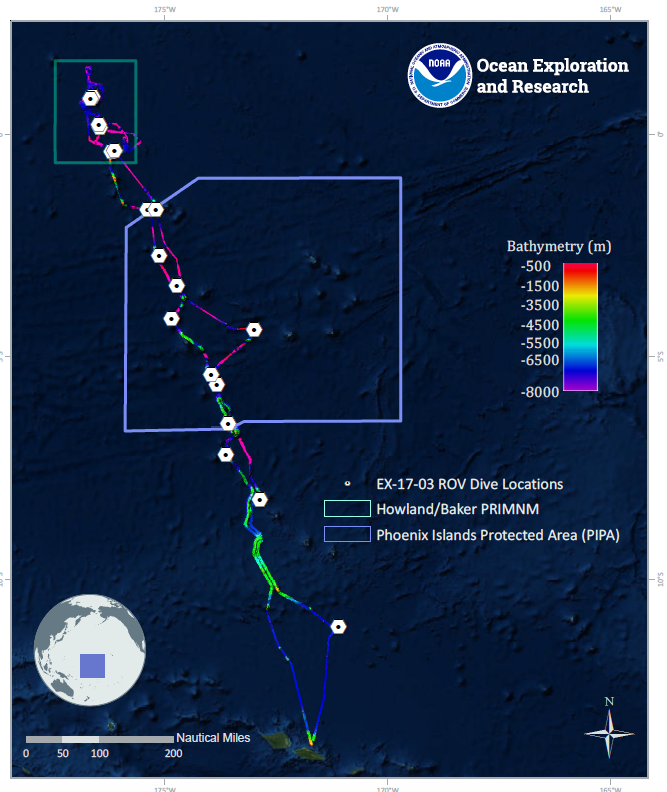 Site NameSite Nameunnamed seamount “Te Kaitira”unnamed seamount “Te Kaitira”unnamed seamount “Te Kaitira”unnamed seamount “Te Kaitira”Expedition Coordinator(s)Expedition Coordinator(s)Brian RC Kennedy, Nick PawlenkoBrian RC Kennedy, Nick PawlenkoBrian RC Kennedy, Nick PawlenkoBrian RC Kennedy, Nick PawlenkoROV Lead(s)ROV Lead(s)Karl McLetchieKarl McLetchieKarl McLetchieKarl McLetchieScience Team Lead(s)Science Team Lead(s)Amanda Demopoulos and Steven AuscavitchAmanda Demopoulos and Steven AuscavitchAmanda Demopoulos and Steven AuscavitchAmanda Demopoulos and Steven AuscavitchGeneral Area DescriptorGeneral Area DescriptorPhoenix Islands Protected Area (PIPA)Phoenix Islands Protected Area (PIPA)Phoenix Islands Protected Area (PIPA)Phoenix Islands Protected Area (PIPA)ROV Dive NameROV Dive NameROV Dive NameROV Dive NameROV Dive NameROV Dive NameCruiseCruiseEX-17-03EX-17-03EX-17-03EX-17-03LegLeg0000Dive NumberDive Number18181818Equipment DeployedEquipment DeployedEquipment DeployedEquipment DeployedEquipment DeployedEquipment DeployedROVROVDeep Discoverer (D2)Deep Discoverer (D2)Deep Discoverer (D2)Deep Discoverer (D2)Camera PlatformCamera PlatformSeiriosSeiriosSeiriosSeiriosROV MeasurementsROV Measurements CTD CTD Depth AltitudeROV MeasurementsROV Measurements Scanning Sonar Scanning Sonar USBL Position HeadingROV MeasurementsROV Measurements Pitch Pitch Roll HD Camera 1ROV MeasurementsROV Measurements HD Camera 2 HD Camera 2 Low Res Cam 1 Low Res Cam 2ROV MeasurementsROV Measurements Low Res Cam 3 Low Res Cam 3 Low Res Cam 4 Low Res Cam 5Equipment MalfunctionsEquipment MalfunctionsROV Dive Summary
(from processed ROV data)ROV Dive Summary
(from processed ROV data)		  Dive Summary:	EX1703_DIVE18^^^^^^^^^^^^^^^^^^^^^^^^^^^^^^^^^^^^^^^^^^^^^^^^^^^In Water:		 2017-03-25T18:26:59.362000			 06°, 29.491' S ; 173°, 35.148' WOut Water:		 2017-03-26T02:34:06.554000			 06°, 29.230' S ; 173°, 34.351' WOff Bottom:		 2017-03-26T01:21:09.487000			 06°, 29.446' S ; 173°, 34.827' WOn Bottom:		 2017-03-25T19:37:18.590000			 06°, 29.513' S ; 173°, 35.007' WDive duration:		 8:7:7Bottom Time:		 5:43:50Max. depth: 		 2104.9 m		  Dive Summary:	EX1703_DIVE18^^^^^^^^^^^^^^^^^^^^^^^^^^^^^^^^^^^^^^^^^^^^^^^^^^^In Water:		 2017-03-25T18:26:59.362000			 06°, 29.491' S ; 173°, 35.148' WOut Water:		 2017-03-26T02:34:06.554000			 06°, 29.230' S ; 173°, 34.351' WOff Bottom:		 2017-03-26T01:21:09.487000			 06°, 29.446' S ; 173°, 34.827' WOn Bottom:		 2017-03-25T19:37:18.590000			 06°, 29.513' S ; 173°, 35.007' WDive duration:		 8:7:7Bottom Time:		 5:43:50Max. depth: 		 2104.9 m		  Dive Summary:	EX1703_DIVE18^^^^^^^^^^^^^^^^^^^^^^^^^^^^^^^^^^^^^^^^^^^^^^^^^^^In Water:		 2017-03-25T18:26:59.362000			 06°, 29.491' S ; 173°, 35.148' WOut Water:		 2017-03-26T02:34:06.554000			 06°, 29.230' S ; 173°, 34.351' WOff Bottom:		 2017-03-26T01:21:09.487000			 06°, 29.446' S ; 173°, 34.827' WOn Bottom:		 2017-03-25T19:37:18.590000			 06°, 29.513' S ; 173°, 35.007' WDive duration:		 8:7:7Bottom Time:		 5:43:50Max. depth: 		 2104.9 m		  Dive Summary:	EX1703_DIVE18^^^^^^^^^^^^^^^^^^^^^^^^^^^^^^^^^^^^^^^^^^^^^^^^^^^In Water:		 2017-03-25T18:26:59.362000			 06°, 29.491' S ; 173°, 35.148' WOut Water:		 2017-03-26T02:34:06.554000			 06°, 29.230' S ; 173°, 34.351' WOff Bottom:		 2017-03-26T01:21:09.487000			 06°, 29.446' S ; 173°, 34.827' WOn Bottom:		 2017-03-25T19:37:18.590000			 06°, 29.513' S ; 173°, 35.007' WDive duration:		 8:7:7Bottom Time:		 5:43:50Max. depth: 		 2104.9 mSpecial NotesSpecial NotesScientists Involved(please provide name, location, affiliation, email)Scientists Involved(please provide name, location, affiliation, email)Purpose of the DivePurpose of the DiveThe general goal of this dive is to acquire baseline information on deep sea habitats, seafloor geology, and biological communities on features around an unnamed seamount (“Te Kaitira” in Gilbertese meaning “the last”) in the Phoenix Islands Protected Area (PIPA). Our dive will survey a feature south of the seamount proper on a small, deep knoll with a summit depth of 1800m. Deep-sea environments in this area are virtually unexplored leading to poor knowledge of biological resources protected within the boundaries of the protected area. This dive will provide some perspective on biological resources (e.g. fishes, biogenic habitat) as well as geological substrate (crust precipitates) of the seamount. Understanding deep-sea coral and sponge distribution, as well as bathyal fish assemblages, are of great importance to inform management in the PIPA. The age of this seamount is not known but nearby Matai Seamount to the south is aged around 61Ma.The general goal of this dive is to acquire baseline information on deep sea habitats, seafloor geology, and biological communities on features around an unnamed seamount (“Te Kaitira” in Gilbertese meaning “the last”) in the Phoenix Islands Protected Area (PIPA). Our dive will survey a feature south of the seamount proper on a small, deep knoll with a summit depth of 1800m. Deep-sea environments in this area are virtually unexplored leading to poor knowledge of biological resources protected within the boundaries of the protected area. This dive will provide some perspective on biological resources (e.g. fishes, biogenic habitat) as well as geological substrate (crust precipitates) of the seamount. Understanding deep-sea coral and sponge distribution, as well as bathyal fish assemblages, are of great importance to inform management in the PIPA. The age of this seamount is not known but nearby Matai Seamount to the south is aged around 61Ma.The general goal of this dive is to acquire baseline information on deep sea habitats, seafloor geology, and biological communities on features around an unnamed seamount (“Te Kaitira” in Gilbertese meaning “the last”) in the Phoenix Islands Protected Area (PIPA). Our dive will survey a feature south of the seamount proper on a small, deep knoll with a summit depth of 1800m. Deep-sea environments in this area are virtually unexplored leading to poor knowledge of biological resources protected within the boundaries of the protected area. This dive will provide some perspective on biological resources (e.g. fishes, biogenic habitat) as well as geological substrate (crust precipitates) of the seamount. Understanding deep-sea coral and sponge distribution, as well as bathyal fish assemblages, are of great importance to inform management in the PIPA. The age of this seamount is not known but nearby Matai Seamount to the south is aged around 61Ma.The general goal of this dive is to acquire baseline information on deep sea habitats, seafloor geology, and biological communities on features around an unnamed seamount (“Te Kaitira” in Gilbertese meaning “the last”) in the Phoenix Islands Protected Area (PIPA). Our dive will survey a feature south of the seamount proper on a small, deep knoll with a summit depth of 1800m. Deep-sea environments in this area are virtually unexplored leading to poor knowledge of biological resources protected within the boundaries of the protected area. This dive will provide some perspective on biological resources (e.g. fishes, biogenic habitat) as well as geological substrate (crust precipitates) of the seamount. Understanding deep-sea coral and sponge distribution, as well as bathyal fish assemblages, are of great importance to inform management in the PIPA. The age of this seamount is not known but nearby Matai Seamount to the south is aged around 61Ma.Description of the DiveDescription of the DiveEX1703 dive #18 was our last dive within PIPA on an unnamed seamount. The dive started at ~2103m at the base of a steep wall. The seafloor was composed of scattered boulders interspersed with sandy sediments. Fauna observed attached to the boulders included corals (bamboo, chrysogorgiids, cup corals [cf. Desmophyllum], black corals (whip [cf. Stichopathes] and branched forms [Heteropathes]), xenophyophores, euplectellid sponges, stalked crinoids (Proisocrinus ruberrimus), and a cusk eel (cf. Ophediidae: Bassozetus), and a purple holothurian. Coral associates included chirostylid crabs, comatulid crinoids, and ophiuroids. As the dive track transitioned from a gentle slope to steep wall, there was a dramatic change in the seafloor geology. The wall was composed of linear plates of hard substrate with a botryoidal texture. Fauna observed primarily were encrusting and attached forms, including a variety of hexactinellid sponges (cf. Periphragella sp.), some very large on long stalks. Corals observed included several different chrysogorgiids (e.g., Pleurogorgia on vertical faces, Chrysogorgia), black corals (Bathypathes cf. alternata, Heteropathes, Trissopathes, Stichopathes, Stauropathes), bamboos (Jasonisis sp.), Iridogorgia spp., coralliids (e.g., Hemicorallium), Anthomastus spp., primnoids (cf. Candidella gigantea, Narella sp., Paragorgia cf. coralloides with zoanthids), and stoloniferans. Fish included multiple synaphobranchids. Other invertebrates along the steep wall included  the brisingid Freyella, several yellow comatulids, red stalked crinoids (Proisocrinus ruberrimus), purple holothurian, tunicate, white squat lobsters (Munidopsis sp.), and sea urchins (aspidodiadematid with enlarged anal sac). During this portion of the dive, we encountered a large and deep crevice that was encrusted with mostly Pleurogorgia along with glass sponges and crinoids.At around 1900 m, the terrain changed from a vertical face to a gentle ridge, and we observed a shift from Pleurogorgia-dominated coral communities to unknown primnoid colonies. Along this track, we observed a couple of cutthroat eels and one chimaera fish (Hydrolagus sp.). We also saw the largest colonies of Paragorgia (>1.5 m across), bamboo, the largest sponges, and chrysogorgiids (e.g., Metallogorgia).  We sampled a Paragorgia and Pleurogorgia given of their high dominance, abundance, and their identification remains unresolved. Continuing up the ridge, we noticed another shift from coral-dominated to sponge- dominated benthic cover, including large Poliopogon (Pheronematidae), and overall reduction of current flow. We saw our second dumbo octopus (Grimpoteuthis sp.) for the expedition along this feature at ~ 1855 m. Throughout the remainder of the dive, we encountered a few large coral colonies, including Iridogorgia sp., bamboo (internodal brancher), and Paragorgia. We did not get to the summit of the feature, but reached a depth that was shallower (1786m) than our target off bottom depth (1806 m). EX1703 dive #18 was our last dive within PIPA on an unnamed seamount. The dive started at ~2103m at the base of a steep wall. The seafloor was composed of scattered boulders interspersed with sandy sediments. Fauna observed attached to the boulders included corals (bamboo, chrysogorgiids, cup corals [cf. Desmophyllum], black corals (whip [cf. Stichopathes] and branched forms [Heteropathes]), xenophyophores, euplectellid sponges, stalked crinoids (Proisocrinus ruberrimus), and a cusk eel (cf. Ophediidae: Bassozetus), and a purple holothurian. Coral associates included chirostylid crabs, comatulid crinoids, and ophiuroids. As the dive track transitioned from a gentle slope to steep wall, there was a dramatic change in the seafloor geology. The wall was composed of linear plates of hard substrate with a botryoidal texture. Fauna observed primarily were encrusting and attached forms, including a variety of hexactinellid sponges (cf. Periphragella sp.), some very large on long stalks. Corals observed included several different chrysogorgiids (e.g., Pleurogorgia on vertical faces, Chrysogorgia), black corals (Bathypathes cf. alternata, Heteropathes, Trissopathes, Stichopathes, Stauropathes), bamboos (Jasonisis sp.), Iridogorgia spp., coralliids (e.g., Hemicorallium), Anthomastus spp., primnoids (cf. Candidella gigantea, Narella sp., Paragorgia cf. coralloides with zoanthids), and stoloniferans. Fish included multiple synaphobranchids. Other invertebrates along the steep wall included  the brisingid Freyella, several yellow comatulids, red stalked crinoids (Proisocrinus ruberrimus), purple holothurian, tunicate, white squat lobsters (Munidopsis sp.), and sea urchins (aspidodiadematid with enlarged anal sac). During this portion of the dive, we encountered a large and deep crevice that was encrusted with mostly Pleurogorgia along with glass sponges and crinoids.At around 1900 m, the terrain changed from a vertical face to a gentle ridge, and we observed a shift from Pleurogorgia-dominated coral communities to unknown primnoid colonies. Along this track, we observed a couple of cutthroat eels and one chimaera fish (Hydrolagus sp.). We also saw the largest colonies of Paragorgia (>1.5 m across), bamboo, the largest sponges, and chrysogorgiids (e.g., Metallogorgia).  We sampled a Paragorgia and Pleurogorgia given of their high dominance, abundance, and their identification remains unresolved. Continuing up the ridge, we noticed another shift from coral-dominated to sponge- dominated benthic cover, including large Poliopogon (Pheronematidae), and overall reduction of current flow. We saw our second dumbo octopus (Grimpoteuthis sp.) for the expedition along this feature at ~ 1855 m. Throughout the remainder of the dive, we encountered a few large coral colonies, including Iridogorgia sp., bamboo (internodal brancher), and Paragorgia. We did not get to the summit of the feature, but reached a depth that was shallower (1786m) than our target off bottom depth (1806 m). EX1703 dive #18 was our last dive within PIPA on an unnamed seamount. The dive started at ~2103m at the base of a steep wall. The seafloor was composed of scattered boulders interspersed with sandy sediments. Fauna observed attached to the boulders included corals (bamboo, chrysogorgiids, cup corals [cf. Desmophyllum], black corals (whip [cf. Stichopathes] and branched forms [Heteropathes]), xenophyophores, euplectellid sponges, stalked crinoids (Proisocrinus ruberrimus), and a cusk eel (cf. Ophediidae: Bassozetus), and a purple holothurian. Coral associates included chirostylid crabs, comatulid crinoids, and ophiuroids. As the dive track transitioned from a gentle slope to steep wall, there was a dramatic change in the seafloor geology. The wall was composed of linear plates of hard substrate with a botryoidal texture. Fauna observed primarily were encrusting and attached forms, including a variety of hexactinellid sponges (cf. Periphragella sp.), some very large on long stalks. Corals observed included several different chrysogorgiids (e.g., Pleurogorgia on vertical faces, Chrysogorgia), black corals (Bathypathes cf. alternata, Heteropathes, Trissopathes, Stichopathes, Stauropathes), bamboos (Jasonisis sp.), Iridogorgia spp., coralliids (e.g., Hemicorallium), Anthomastus spp., primnoids (cf. Candidella gigantea, Narella sp., Paragorgia cf. coralloides with zoanthids), and stoloniferans. Fish included multiple synaphobranchids. Other invertebrates along the steep wall included  the brisingid Freyella, several yellow comatulids, red stalked crinoids (Proisocrinus ruberrimus), purple holothurian, tunicate, white squat lobsters (Munidopsis sp.), and sea urchins (aspidodiadematid with enlarged anal sac). During this portion of the dive, we encountered a large and deep crevice that was encrusted with mostly Pleurogorgia along with glass sponges and crinoids.At around 1900 m, the terrain changed from a vertical face to a gentle ridge, and we observed a shift from Pleurogorgia-dominated coral communities to unknown primnoid colonies. Along this track, we observed a couple of cutthroat eels and one chimaera fish (Hydrolagus sp.). We also saw the largest colonies of Paragorgia (>1.5 m across), bamboo, the largest sponges, and chrysogorgiids (e.g., Metallogorgia).  We sampled a Paragorgia and Pleurogorgia given of their high dominance, abundance, and their identification remains unresolved. Continuing up the ridge, we noticed another shift from coral-dominated to sponge- dominated benthic cover, including large Poliopogon (Pheronematidae), and overall reduction of current flow. We saw our second dumbo octopus (Grimpoteuthis sp.) for the expedition along this feature at ~ 1855 m. Throughout the remainder of the dive, we encountered a few large coral colonies, including Iridogorgia sp., bamboo (internodal brancher), and Paragorgia. We did not get to the summit of the feature, but reached a depth that was shallower (1786m) than our target off bottom depth (1806 m). EX1703 dive #18 was our last dive within PIPA on an unnamed seamount. The dive started at ~2103m at the base of a steep wall. The seafloor was composed of scattered boulders interspersed with sandy sediments. Fauna observed attached to the boulders included corals (bamboo, chrysogorgiids, cup corals [cf. Desmophyllum], black corals (whip [cf. Stichopathes] and branched forms [Heteropathes]), xenophyophores, euplectellid sponges, stalked crinoids (Proisocrinus ruberrimus), and a cusk eel (cf. Ophediidae: Bassozetus), and a purple holothurian. Coral associates included chirostylid crabs, comatulid crinoids, and ophiuroids. As the dive track transitioned from a gentle slope to steep wall, there was a dramatic change in the seafloor geology. The wall was composed of linear plates of hard substrate with a botryoidal texture. Fauna observed primarily were encrusting and attached forms, including a variety of hexactinellid sponges (cf. Periphragella sp.), some very large on long stalks. Corals observed included several different chrysogorgiids (e.g., Pleurogorgia on vertical faces, Chrysogorgia), black corals (Bathypathes cf. alternata, Heteropathes, Trissopathes, Stichopathes, Stauropathes), bamboos (Jasonisis sp.), Iridogorgia spp., coralliids (e.g., Hemicorallium), Anthomastus spp., primnoids (cf. Candidella gigantea, Narella sp., Paragorgia cf. coralloides with zoanthids), and stoloniferans. Fish included multiple synaphobranchids. Other invertebrates along the steep wall included  the brisingid Freyella, several yellow comatulids, red stalked crinoids (Proisocrinus ruberrimus), purple holothurian, tunicate, white squat lobsters (Munidopsis sp.), and sea urchins (aspidodiadematid with enlarged anal sac). During this portion of the dive, we encountered a large and deep crevice that was encrusted with mostly Pleurogorgia along with glass sponges and crinoids.At around 1900 m, the terrain changed from a vertical face to a gentle ridge, and we observed a shift from Pleurogorgia-dominated coral communities to unknown primnoid colonies. Along this track, we observed a couple of cutthroat eels and one chimaera fish (Hydrolagus sp.). We also saw the largest colonies of Paragorgia (>1.5 m across), bamboo, the largest sponges, and chrysogorgiids (e.g., Metallogorgia).  We sampled a Paragorgia and Pleurogorgia given of their high dominance, abundance, and their identification remains unresolved. Continuing up the ridge, we noticed another shift from coral-dominated to sponge- dominated benthic cover, including large Poliopogon (Pheronematidae), and overall reduction of current flow. We saw our second dumbo octopus (Grimpoteuthis sp.) for the expedition along this feature at ~ 1855 m. Throughout the remainder of the dive, we encountered a few large coral colonies, including Iridogorgia sp., bamboo (internodal brancher), and Paragorgia. We did not get to the summit of the feature, but reached a depth that was shallower (1786m) than our target off bottom depth (1806 m). Overall Map of the ROV Dive AreaOverall Map of the ROV Dive AreaOverall Map of the ROV Dive AreaClose-up Map of Main Dive SiteClose-up Map of Main Dive SiteClose-up Map of Main Dive Site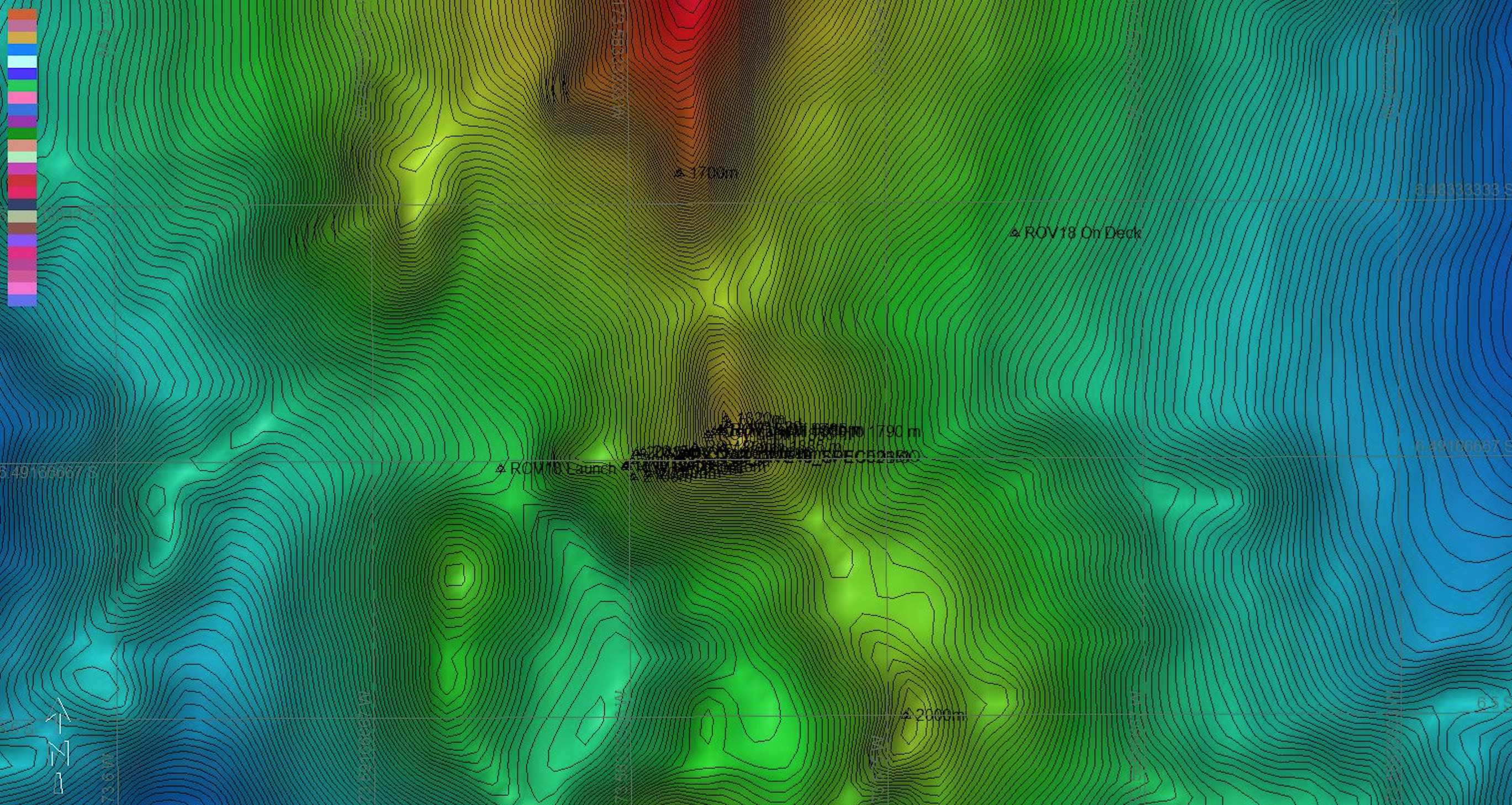 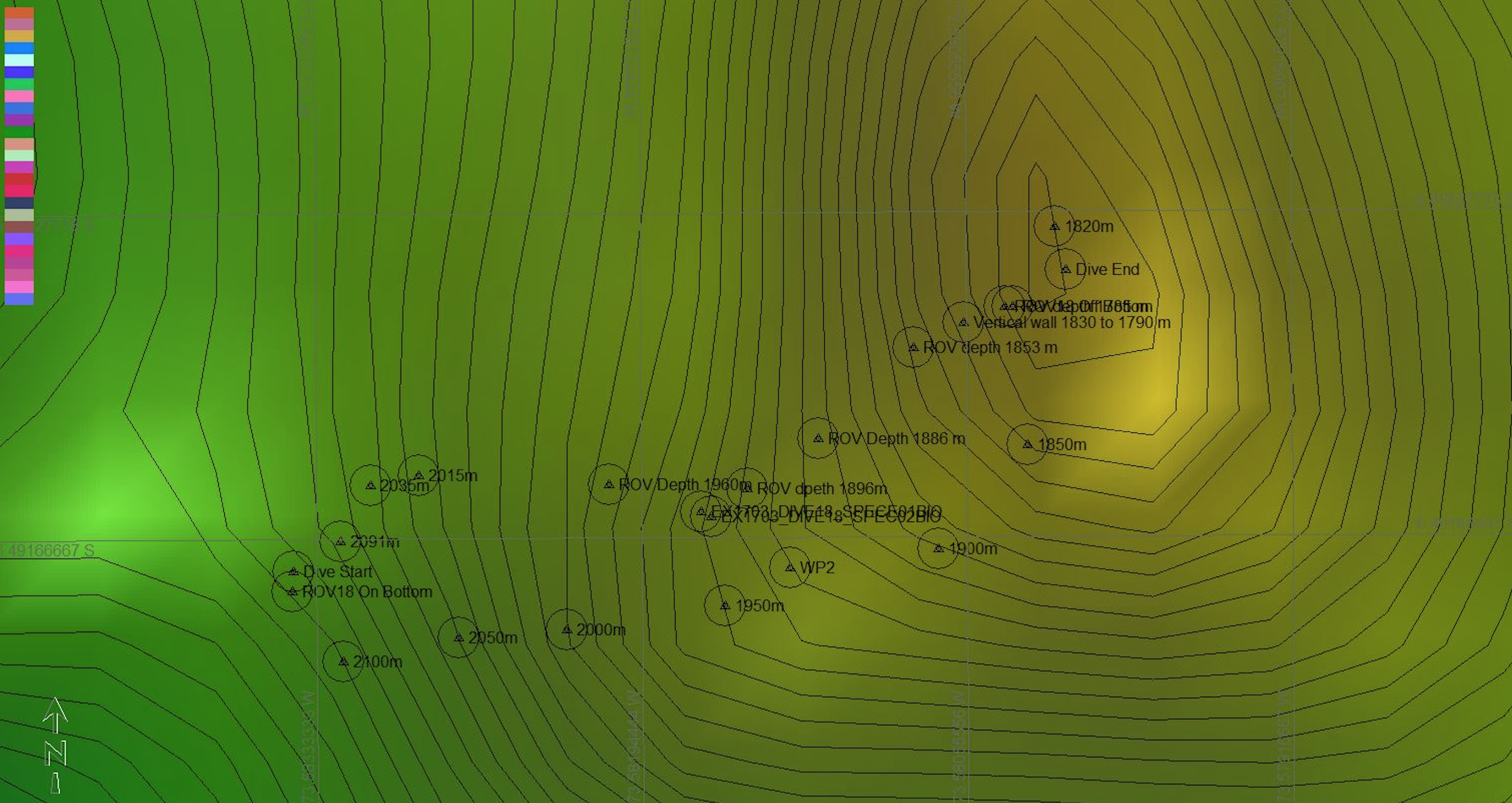 Representative Photos of the DiveRepresentative Photos of the DiveRepresentative Photos of the DiveRepresentative Photos of the DiveRepresentative Photos of the DiveRepresentative Photos of the Dive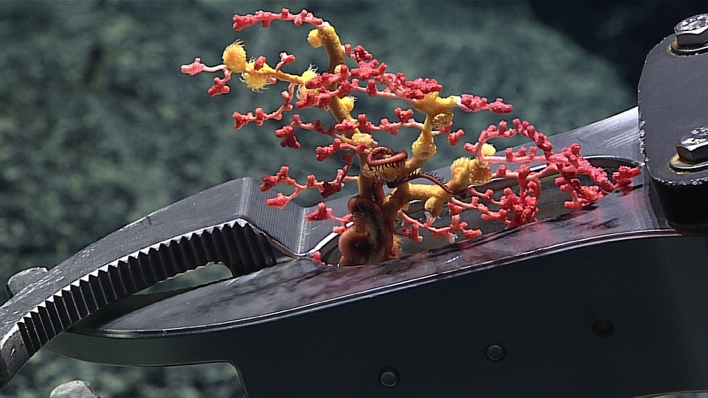 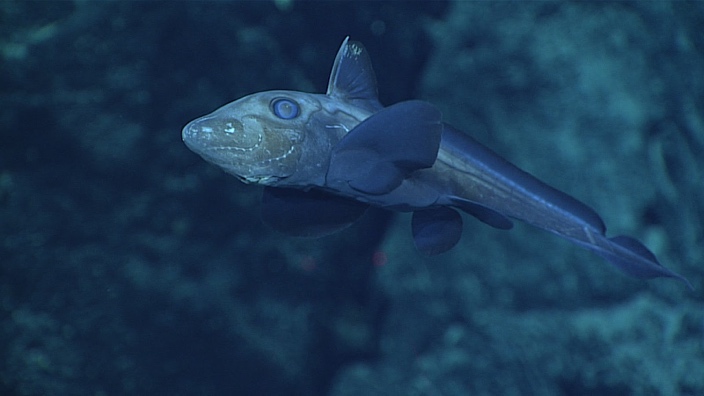 D2 collected an bubblegum coral with encrusting zoanthid. D2 collected an bubblegum coral with encrusting zoanthid. D2 collected an bubblegum coral with encrusting zoanthid. For the first time this expedition, a chimaera, or ghost fish, was observed around 1853 meters. These fish are distant relatives of sharks and have skeletons made out of cartilage.For the first time this expedition, a chimaera, or ghost fish, was observed around 1853 meters. These fish are distant relatives of sharks and have skeletons made out of cartilage.For the first time this expedition, a chimaera, or ghost fish, was observed around 1853 meters. These fish are distant relatives of sharks and have skeletons made out of cartilage.Samples CollectedSamples CollectedSamples CollectedSamples CollectedSamples CollectedSamples CollectedSampleSampleSampleSampleSampleSampleSample IDEX1703_20170325T232102_D2_DIVE18_SPEC01BIOEX1703_20170325T232102_D2_DIVE18_SPEC01BIO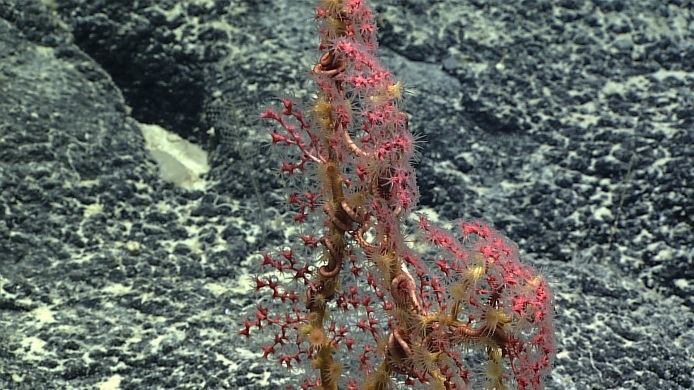 Date (UTC)2017032520170325Time (UTC)23:21:0223:21:02Depth (m)1902.0281902.028Temperature (°C)2.318042.31804Field ID(s)Paragorgia sp.Paragorgia sp.CommentsSampleSampleSampleSampleSampleSampleSample IDEX1703_20170325T233700_D2_DIVE18_SPEC02BIOEX1703_20170325T233700_D2_DIVE18_SPEC02BIO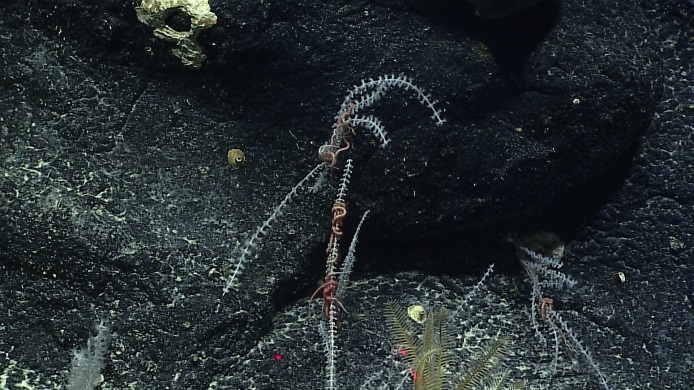 Date (UTC)2017032520170325Time (UTC)23:37:0023:37:00Depth (m)1899.4821899.482Temperature (°C)2.331252.33125Field ID(s)PrimnoidaePrimnoidaeComments